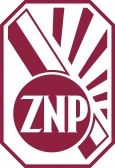 Komunikat 5Koleżanki i Koledzy – Członkowie ZNP!W 2020 roku Związek Nauczycielstwa Polskiego podjął szereg działań w obronie praw pracowniczych. Poniżej przedstawiamy niektóre z nich:Karta Nauczyciela, dyscyplinarki:7 I – ZNP rozpoczęło akcję informacyjną w obszarze działań na rzecz obrony KN pod nazwą „Nasza Karta - to nasze prawa”, od 8 I 2020 ZNP, we współpracy z Klubem Parlamentarnym Lewica, zainicjował projekt nowelizacji KN w zakresie prowadzenia postępowania dyscyplinarnego wobec nauczycieli, jednocześnie tocząc w styczniu i lutym rozmowy z MEN w sprawie dyscyplinarek wobec nauczycieli i przedstawiając konkretny projekt, który w marcu został przez PIS odrzucony, a samemu Prezesowi ZNP w kwietniu, podczas wystąpienia w Sejmie RP, skrócono czas do pięciu minut,  następnie odebrano mu głos,CAŁOROCZNE DZIAŁANIA ZNP DOPROWADZIŁY DO PODPISANIA, 22.12.2020 R., PRZEZ PREZYDENTA POLSKI, USTAWY, WPROWADZAJĄCEJ M.IN. ZMIANY W ZAKRESIE ODPOWIEDZIALNOŚCI DYSCYPLINARNEJ NAUCZYCIELI;pandemia:12 III – ZNP rozpoczęło działania związane z nauczaniem w okresie pandemii interweniując u  Ministra Edukacji i Premiera w sprawie błędnego rozporządzenia o czasowym zawieszeniu zajęć, a nie zamknięciu szkół,  W listach wysyłanych w tym czasie ZNP zwraca uwagę na fakty związane z kształceniem online, domaga się zabezpieczenia nauczycielom i uczniom sprzętu do nauki zdalnej, ulg za internet, zwraca uwagę na realizację  podstawy programowej i brak wsparcia ze strony rządu, rozmawia z ministrem edukacji o płacach podczas czasowego zawieszenia zajęć, apeluje o odwołanie kwietniowych i majowych egzaminów zewnętrznych, jednocześnie domagając się rozszerzenia kompetencji dyrektora szkoły w kwestii podjęcia decyzji o czasowym nauczaniu zdalnym lub hybrydowym, nie zapomina jednocześnie o rodzicach pisząc do nich list „To Wy zdaliście egzamin”,28 IV – ZNP apeluje do Premiera o zapewnienie bezpieczeństwa nauczycielom wychowania przedszkolnego oraz nauczycielom i uczniom klas I-III, co przekształca się w ogólną interwencję w sprawie zdalnej pracy i bezpieczeństwa w przedszkolach oraz szkołach i domaga się dostępu do bezpłatnych testów oraz szczepień dla pracowników oświaty;DZIAŁANIA M.IN. ZNP DOPROWADZIŁY DO POWSTANIA ROZPORZĄDZENIA W SPRAWIE WSPARCIA DLA NAUCZYCIELI 500 + urlopy:30 IV – SEJM PRZYJĄŁ POPRAWKĘ ZNP ZGŁOSZONĄ PRZEZ POSŁANKĘ AGNIESZKĘ DZIEMIANOWICZ-BĄK W SPRAWIE URLOPÓW I AWANSU NAUCZYCIELI WYKREŚLAJĄCĄ SZEROKIE UPRAWNIENIA MINISTRA EDUKACJI W ZAKRESIE URLOPÓW I AWANSU NAUCZYCIELI W RAMACH TZW. TARCZY 3.0., W MYŚL KTÓREJ MINISTER EDUKACJI  NIE BĘDZIE MÓGŁ DOWOLNIE ZMIENIAĆ USTAWOWYCH PRZEPISÓW O URLOPACH I AWANSIE ZAWODOWYM NAUCZYCIELI;działalność organizacji pozarządowych w szkole:16 VII – PO INTERWENCJI ZNP SEJM ODWOŁUJE PROCEDOWANIE USTAWY PREZYDENCKIEJ NT. DZIAŁALNOŚCI ORGANIZACJI NA TERENIE PLACÓWEK OŚWIATOWYCH;zgodnie z projektem szkoły zostałyby obarczone nowymi biurokratycznymi obowiązkami związanymi z przeprowadzaniem głosowań wśród wszystkich rodziców uczniów w sprawie obecności w szkole organizacji współpracujących m.in. przy projektach edukacyjnych;płace, podwyżki:10 I - ZNP rozpoczęło działania legislacyjne w sprawie wynagrodzenia nauczycieli, które w następnym etapie poparte zostały złożeniem wniosku o rejestrację Komitetu inicjatywy obywatelskiej w sprawie powiązania wysokości wynagrodzeń nauczycieli z wysokością przeciętnego wynagrodzenia w gospodarce,11 II – przyjęte przez Senat poprawki w sprawie podwyżek dla pracowników oświaty do tzw. Ustawy okołobudżetowej nie zostały zaakceptowane przez ZNP, które  to zwróciło się do Prezydenta RP o zawetowanie ustawy okołobudżetowej z zaplanowanymi podwyżkami dopiero od września, a nie od stycznia, po upublicznieniu informacji przez ZNP dotyczącej 6% podwyżki dla nauczycieli od 1 września, ZNP złożyło do Senatu wniosek w sprawie podwyżek płac;w obronie nauczycieli:16 IV – ZNP występuje do GIP o interpretację dotyczącą uzgadniania regulaminów pracy, w czerwcu natomiast wychodzi z apelem do kandydatów na prezydenta o podjęcie rozmów o edukacji,26 VIII – ZNP przeciwstawia się ministrowi mówiąc: „Nie jesteśmy grupą polityczną, tylko zawodową”, a na spotkaniu z nowym ministrem Prezes ZNP przekazuje 21 edukacyjnych postulatów na czas pandemii,28 X –ZNP wydaje oświadczenie w związku z wypowiedzią ministra insynuującego zachęcanie przez ZNP uczniów do udziału w protestach kobiet, a w grudniu Związek staje w obronie zastraszanych nauczycieli za udział w strajku kobiet: „Nie damy się zastraszyć”;świadczenia kompensacyjne:21 IX – ZNP rozpoczęło działania w zakresie zmiany ustawy o świadczeniach kompensacyjnych, w myśl których możliwe będzie podjęcie pracy w szkole po przejściu na świadczenie.